June 15, 2020	In Re:	R-2019-3015162(SEE ATTACHED LIST)Pennsylvania Public Utility Commission v. UGI Utilities, Inc. – Gas DivisionRate CaseTelephonic Evidentiary Hearing Notice	This is to inform you that hearings on the above-captioned case will be held as follows:Type:		Initial Telephonic Evidentiary HearingDate/Time:	Tuesday, July 14, 2020		at 10:00 a.m.				Wednesday, July 15, 2020		at 09:00 a.m.				Thursday, July 16, 2020		at 09:00 a.m.		Presiding:	Deputy Chief Administrative Law Judge Christopher PellActive parties will be provided with a participant code by separate notice.  If you wish to listen to the hearings, you must call into the hearing in order to listen in at the above dates and times.  You will not be called by the Presiding Officer.To listen to the hearing: You must dial the toll-free number listed belowYou must enter a PIN number when instructed to do so, also listed belowYou must speak your name when promptedThe telephone system will connect you to the hearingToll-free Bridge Number:	800.369.1828PIN Number:			9275885To the active parties:	Attention:  You may lose the case if you do not take part in this hearing and present facts on the issues raised.If you intend to file exhibits, one (1) copy must be emailed to Pam McNeal, Legal Assistant at pmcneal@pa.gov and one (1) copy each must be emailed to each party of record.  All copies must be received at least five (5) business days before the hearing.	You must email the Legal Assistant with a copy of ANY document you file in this case.	Individuals representing themselves are not required to be represented by an attorney.  All others (corporation, partnership, association, trust or governmental agency or subdivision) must be represented by an attorney.  An attorney representing you should file a Notice of Appearance before the scheduled hearing date.	If you require an interpreter to participate in the hearings, we will make every reasonable effort to have an interpreter present.  Please email the Legal Assistant at least ten (10) business days prior to your hearing to submit your request.AT&T Relay Service number for persons who are deaf or hearing-impaired:  1.800.654.5988The Public Utility Commission offers a free eFiling Subscription Service, which allows users to automatically receive an email notification whenever a document is added, removed, or changed on the PUC website regarding a specific case.  Instructions for subscribing to this service are on the PUC’s website at http://www.puc.pa.gov/Documentation/eFiling_Subscriptions.pdf. Cc:	ALJ Pell	TUS            June Perry             Nils Hagen-Frederiksen             Denise McCracken             Kelsey Robbins            File Room            Calendar File	R-2019-3015162 - PA PUBLIC UTILITY COMMISSION v. UGI UTILITIES INC

 
 KENT D MURPHY SENIOR COUNSEL
*MICHAEL SWERLING ASSISTANT GENERAL COUNSEL
*DANIELLE JOUENNE ESQUIRE
UGI UTILITIES INC - GAS DIVISION
460 NORTH GULPH ROAD
KING OF PRUSSIA PA  19406
610.337.1000
610.992.3763
610.992.3203
*ACCEPTS eSERVICE

DAVID B MACGREGOR ESQUIRE
POST & SCHELL PC
FOUR PENN CENTER
1600 JOHN F KENNEDY BOULEVARD
PHILADELPHIA PA  19103-2808
215.587.1197
dmacgregor@postschell.com

MICHAEL W HASSELL ESQUIRE
JESSICA R ROGERS ESQUIRE
DEVIN T RYAN ESQUIRE
GARRETT P LENT ESQUIRE 
POST & SCHELL PC
17 NORTH SECOND STREET 12TH FLOOR
HARRISBURG PA  17101-1601
717.612.6029
717.731.1970
717.612.6052
717.612.6032
ACCEPTS eSERVICE

SCOTT B GRANGER ESQUIRE
PA PUC BUREAU OF INVESTIGATION & ENFORCEMENT
SECOND FLOOR WEST
400 NORTH STREET
HARRISBURG PA  17120
717.425.7593
ACCEPTS eSERVICE
PHILLIP DEMANCHICK ATTORNEY
BARRETT SHERIDAN ESQUIRE
DARRYL A LAWRENCE ESQUIRE
OFFICE OF CONSUMER ADVOCATE
555 WALNUT STREET 5TH FLOOR
FORUM PLACE
HARRISBURG PA  17101
717.783.5048
ACCEPTS eSERVICE

STEVEN C GRAY ASST SMALL BUSINESS ADVOCATE 
OFFICE SMALL BUSINESS ADVOCATE
555 WALNUT ST 1ST FLOOR
FORUM PLACE 
HARRISBURG  PA  17101
717.783.2525
sgray@pa.gov
 JOHN SWEET LEGAL COUNSEL
ELIZABETH R MARX ESQUIRE
RIA PEREIRA ATTORNEY
PA UTILITY LAW PROJECT
118 LOCUST STREET
HARRISBURG PA  17101
717.701.3837
717.236.9486
717.710.3839
ACCEPTS eSERVICE
JOSEPH L VULLO ESQUIRE
BURKE VULLO REILLY ROBERTS
1460 WYOMING AVENUE
FORTY FORT PA  18704
570.288.6441
ACCEPTS eSERVICE

*DANIEL CLEARFIELD ESQUIRE
*CARL SHULTZ ESQUIRE
KRISTINE MARSILIO ESQUIRE
ECKERT SEAMANS CHERIN & MELLOTT LLC 
213 MARKET STREET
HARRISBURG PA  17101
717.237.7173
717.255.3742
717.237.6000
*ACCEPTS eSERVICE
kmarsilio@eckertseamans.com

*DERRICK PRICE WILLIAMSON ESQUIRE
BARRY A NAUM COUNSEL 
SPILMAN THOMAS & BATTLE PLLC
1100 BENT CREEK BOULEVARD SUITE 101
MECHANICSBURG PA  17050
717.795.2740
717.795.2742
*ACCEPTS eSERVICE 
bnaum@spilmanlaw.com

MARTHA VERBONITZ ATTORNEY
TOBYHANNA ARMY DEPOT
11 HAP ARNOLD BOULEVARD
TOBYHANNA PA  18466-5054
570.615.7210
ACCEPTS eSERVICE 
JOHN MCNUTT ATTORNEY
9275 GUNSTON ROAD SUITE 4315
FORT BELVOIR VA  22060
ACCEPTS eSERVICE 
DAVID P ZAMBITO ESQUIRE
JONATHAN NASE ESQUIRE
COZEN O'CONNOR
17 NORTH SECOND ST SUITE 1410
HARRISBURG PA  17101
717.703.5892
717.773.4191
ACCEPTS eSERVICE 
 
MICAH CAMERON
SAINT JOSEPH'S CENTER
40 HIGH STREET
APT 1
PITTSTON PA  18640
570.852.1715
ACCEPTS eSERVICE 

DAVID TORAKEO
517 GRANDVIEW AVENUE
CAMP HILL PA  17011
717.737.9378
davidtorakeo@hotmail.com
SARAH HANLE56 S. WOLFE STREET, APT. #1MANHEIM, PA  17545Sarahhanle3@gmail.com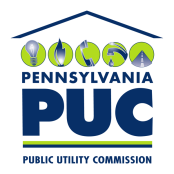  PUBLIC UTILITY COMMISSIONOffice of Administrative Law Judge400 NORTH STREET, HARRISBURG, PA 17120IN REPLY PLEASE REFER TO OUR FILE